Ҡ а р а р                                                                      ПОСТАНОВЛЕНИЕ  15  декабрь  2016- й.                          № 74                         от 15 декабря  2016 г.О результатах документальной ревизии составления и исполнения бюджета сельского поселения Юмашевский сельсовет за период с 17 февраля 2014 года по 12 октября 2016 года.	Документальной ревизией, проведенным главным ревизором финансового управления Администрации муниципального района Чекмагушевский район, установлен ряд нарушений и недостатков финансовой дисциплины.	В целях устранения нарушений и недостатков, отмеченных  в акте ревизии и недопущения их впредьп о с т а н о в л я ю :Согласиться со всеми пунктами акта ревизии и принять к неуклонному исполнению к устранению выявленных недостатков и нарушений финансовой дисциплины.Добиться выполнения доходной части бюджета по всем источникам в целях полного и своевременного выполнения мероприятий, предусмотренных в расходной части бюджета.Обязать работников сельского поселения Юмашевский сельсовет:обеспечить своевременное и качественное составление смет расходов учреждений и соответствующих расчетов к ним;-  бюджетные ассигнования использовать строго по целевому назначению;соблюдать режим экономии топливно-энергетических ресурсов,    рационально использовать  имеющиеся материальные ценности;в целях обеспечения  части текущих расходов учреждений за счет  поступлений доходов от предпринимательской и иной, приносящей доход деятельности обеспечить максимальное поступление этих доходов.4. Привести в соответствие учет и списание ГСМ, не допускать впредь необоснованное их списание. На сумму неправомерно списанных горюче-смазочных материалов 8 352,00 рублей – сократить лимит бюджетных обязательств.5. Осуществлять контроль за целевым и эффективным использованием бюджетных средств.6. Провести анализ задолженности физических лиц по налогам и принять меры по их сокращению.7.  Неправомерные списанные материалы в сумме 8 639,83 руб. восстановить.8. Излишне начисленную заработную плату в сумме 177,11 руб. восстановить за счет виновных лиц.9. Контроль над выполнением данного постановления оставляю за собой.       О выполнении данного постановления представить информацию в  ФУ Администрации МР Чекмагушевский район РБ до 22 декабря 2016года.     Глава СП Юмашевский с/совет                                          Семенова Е.С. БАШҠОРТОСТАН  РЕСПУБЛИКАҺЫСАҠМАҒОШ  РАЙОНЫмуниципаль районЫНЫҢЙОМАШ АУЫЛ СОВЕТЫАУЫЛ  БИЛӘмӘҺЕХАКИМИӘТЕ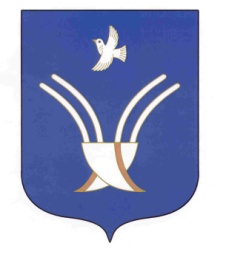 Администрациясельского поселенияЮМАШЕВСКИЙ СЕЛЬСОВЕТмуниципального района Чекмагушевский район Республики Башкортостан